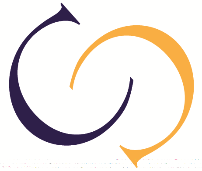 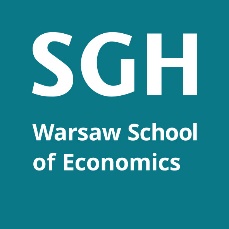 INTERNSHIP CONTRACTConvention de stageUmowa praktykiMr. Grzegorz M. Augustyniakacting as the legally authorised representative of SGH Warsaw School of Economics (hereinafter referred to as SGH), located at Al. Niepodległości 162, 02-554 Warszawa, Poland,the legally authorised representative of (hereinafter referred to as the Company), located at and(hereinafter referred to as the Student), born inresiding at and holder of identity card (passport) No.                               issued inwho is appearing on her own behalf to hereby enter into this cooperation agreement in accordance with the terms of CEMS MIM internships rules and subject to the following particular and general conditions:PARTICULAR CONDITIONS:GENERAL CONDITIONSArticle 1.The objective of this internships program is to assure practical application of the knowledge acquired during their course of studies.Article 2.The internship programme should be jointly designed by the Company and SGH in accordance with the program in which the student is enrolledArticle 3.The Company shall appoint a member of its managerial staff to be responsible for each student internship. The corporate tutor shall be responsible for making certain that the planned internship program is carried out.Article 4.While interning in the Company, the student shall be subject to the company discipline, particularly as regards working hours and rules of confidentiality.Article 5.Students shall be paid a salary or a student grant during the internship period according to the Company’s policy and regulations. Article 6.Should the student fail to adhere to the Company’s standards of discipline or the internship program established, the Company reserves the right to terminate the internship period, following notification of its intent to the faculty representative.Article 7.This contract shall be valid for the duration of the Internship, as specified in the Particular Conditions contained herein.Warsaw, Program in which student is enrolledCEMS MIMDates of internshipsPlace of internshipsCEMS Programme Manager at SGH 	Grzegorz M. AugustyniakAmount of salary / student grantCompany contact addressSGH telephone+48 22 564 98 42Company telephone